TVIRTINU:LSOK nacionalinių                                                                       	Programų direktorė			                 Daiva Dabrilienė		                              2023-05-17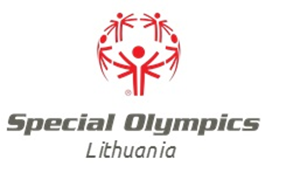 LIETUVOS SPECIALIOSIOS OLIMPIADOS KOMITETORIEDUČIŲ ČEMPIONATONUOSTATAII. TIKSLAS IR UŽDAVINIAISudominti sutrikusio intelekto asmenis riedučių sportu, kaip sporto šaka ir laisvalaikio praleidimo forma.Propaguoti riedučius kolektyvuose, šeimose, tarp globėjų ir pedagogų.Varžybomis išsiaiškinti pajėgiausius, nustatyti nugalėtojus, pagerbti kiekvieną dalyvį, besistengiantį įveikti savo negalią.II RIEDUČIŲ VARŽYBŲ ORGANIZATORIAILietuvos specialiosios olimpiados komitetas, Kazlų Rūdos „Saulės“ mokyklaIII. DALYVIAIČempionate gali dalyvauti visi sutrikusio intelekto asmenys priklausantys SO klubams, kitoms visuomeninėms organizacijoms, socialinių globos įstaigų globotiniai ir specialiųjų mokyklų mokiniai.Remiantis tarptautinio specialaus olimpinio judėjimo taisyklėmis čempionate gali dalyvauti sutrikusio intelekto asmenys, kurių IQ koeficientas 69 ir žemesnis.Čempionatas vykdomos dvejose amžiaus grupėse:I grupė (moksleiviai) nuo 11  iki 15 metų, II grupė (suaugę) 16-21 metų. Sudarant kolektyvo komandą būtina vadovautis gydytojo psichiatro nustatytu IQ.Komandos sudėtis:  8 dalyviai ir 2 treneriai. Pastabos: 	Atletai privalo dėvėti apsaugas. Svarbiausia apsauga yra šalmas, tada alkūnių, kelių apsaugos ir riešines. IV. Varžybų rungtys.150m300 m600 mV. ČEMPIONATO  VIETA IR LAIKASČempionato data:  2023 m. gegužės 31 d. (trečiadienis).Čempionato laikas:  11.00 – 14 val.Kazlų Rūdos „Saulės“ mokyklos stadionas Dalyvių atvykimas ir registracija: iki 10.50 val.11 val. varžybų pradžia.Apie ketinimą dalyvauti čempionate pateikti paraiškas su atleto vardu ir pavarde, pilna gimimo data, amžiaus grupe – el. paštu: daivadabriliene@gmail.com iki 2023 m. gegužės 30 d. Apmokamos kelionės išlaidos. Telefonas pasiteiravimui 8-616-21300 Daiva.